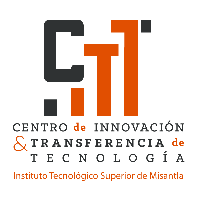 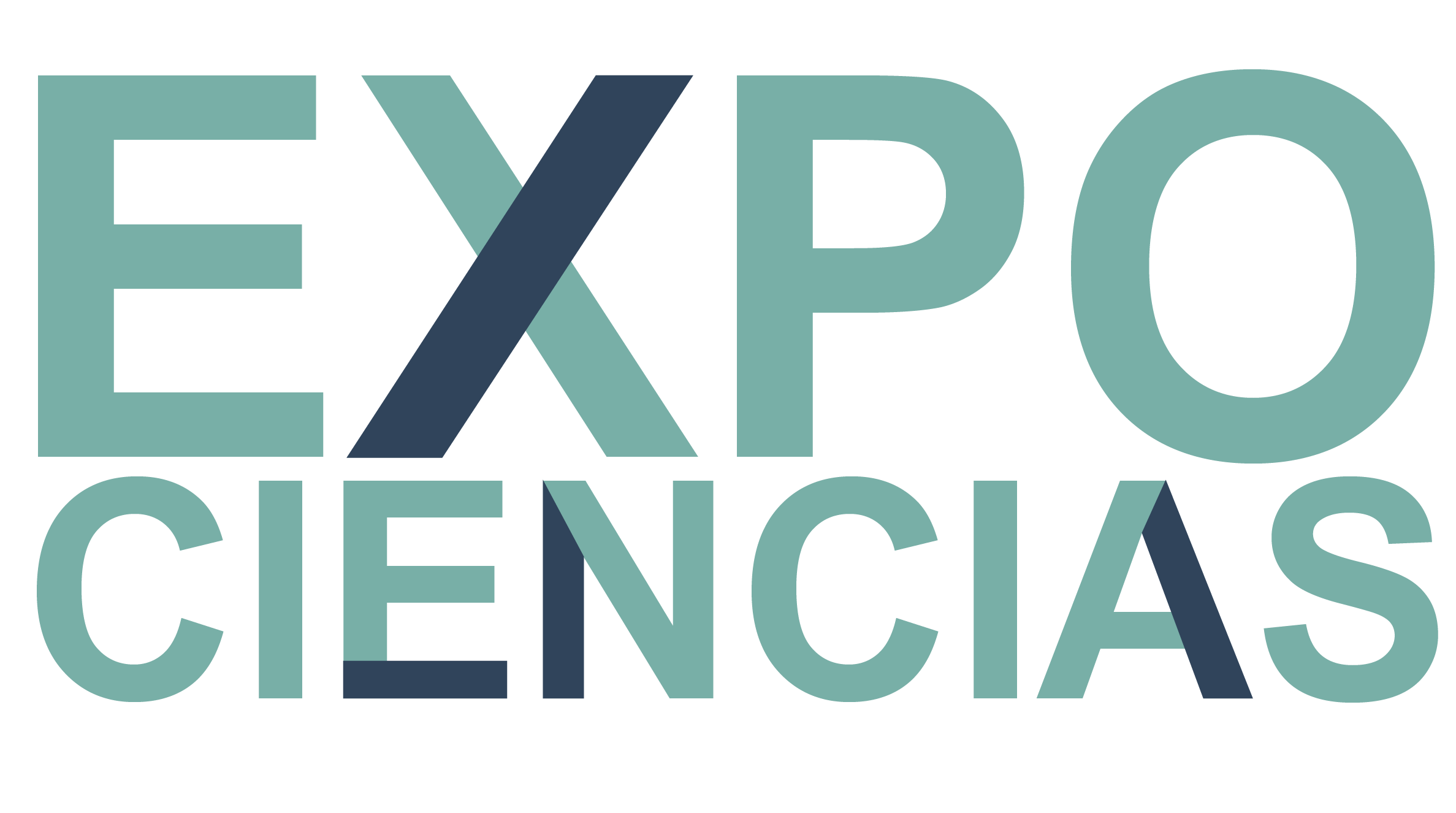 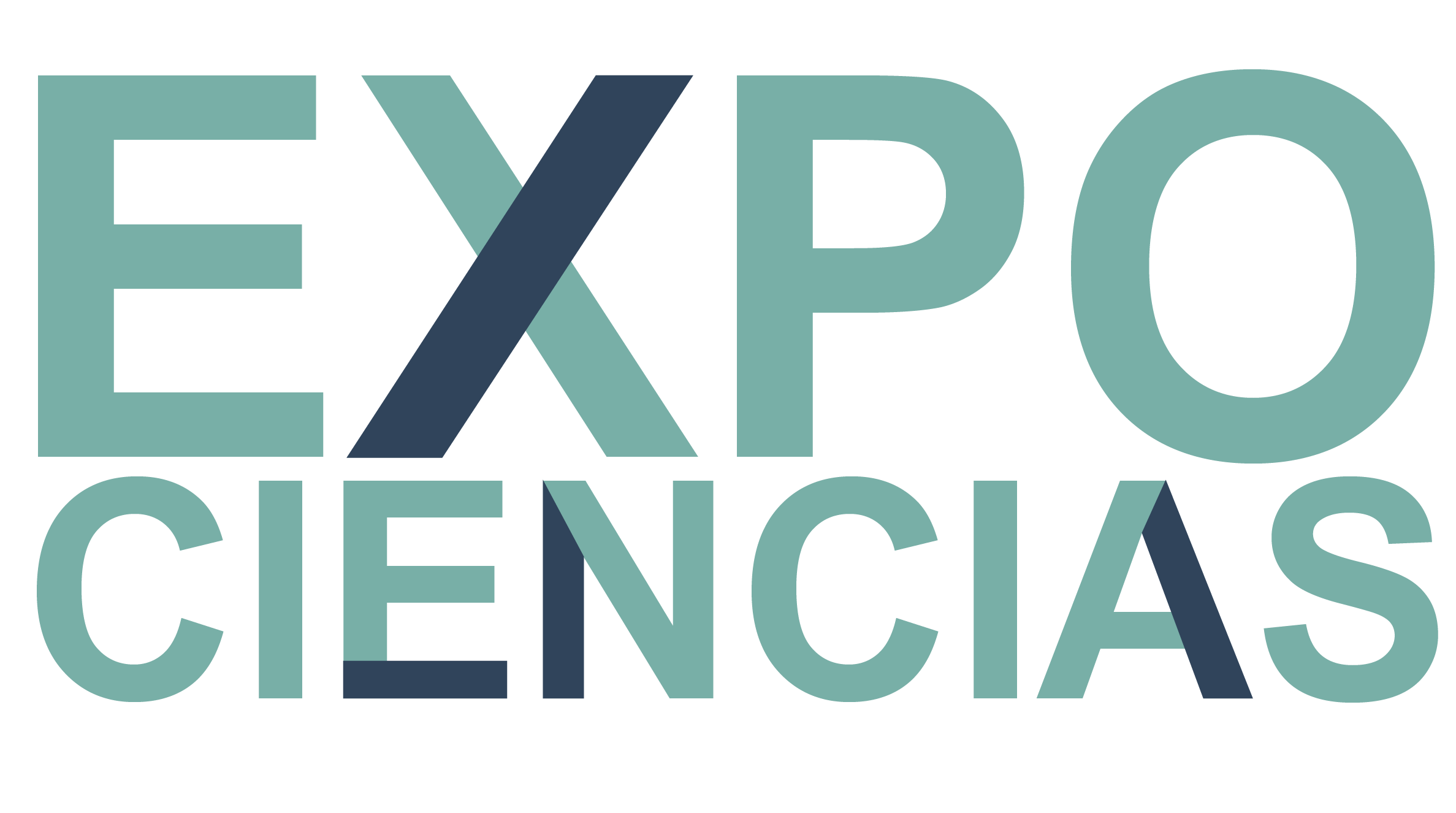 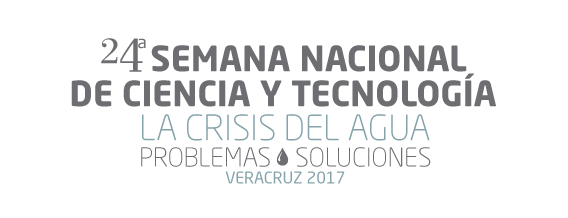 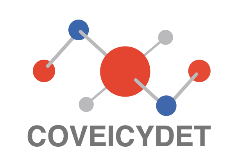 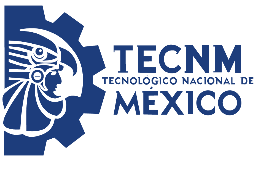 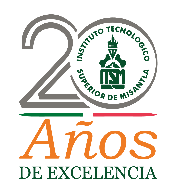 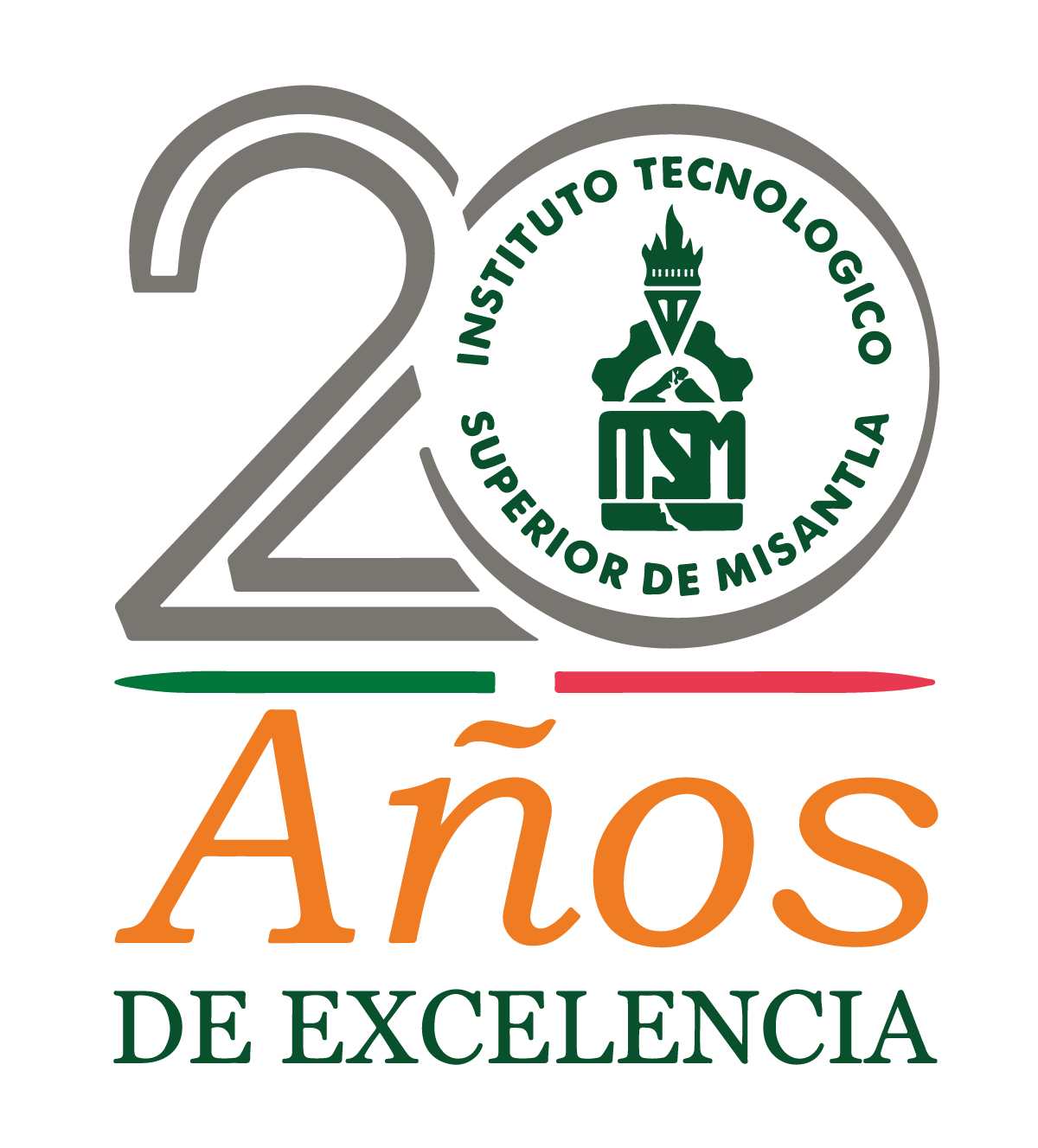 FORMATO DE REGISTRO REGISTRO ÚNICO DE PROYECTOS | R U P R O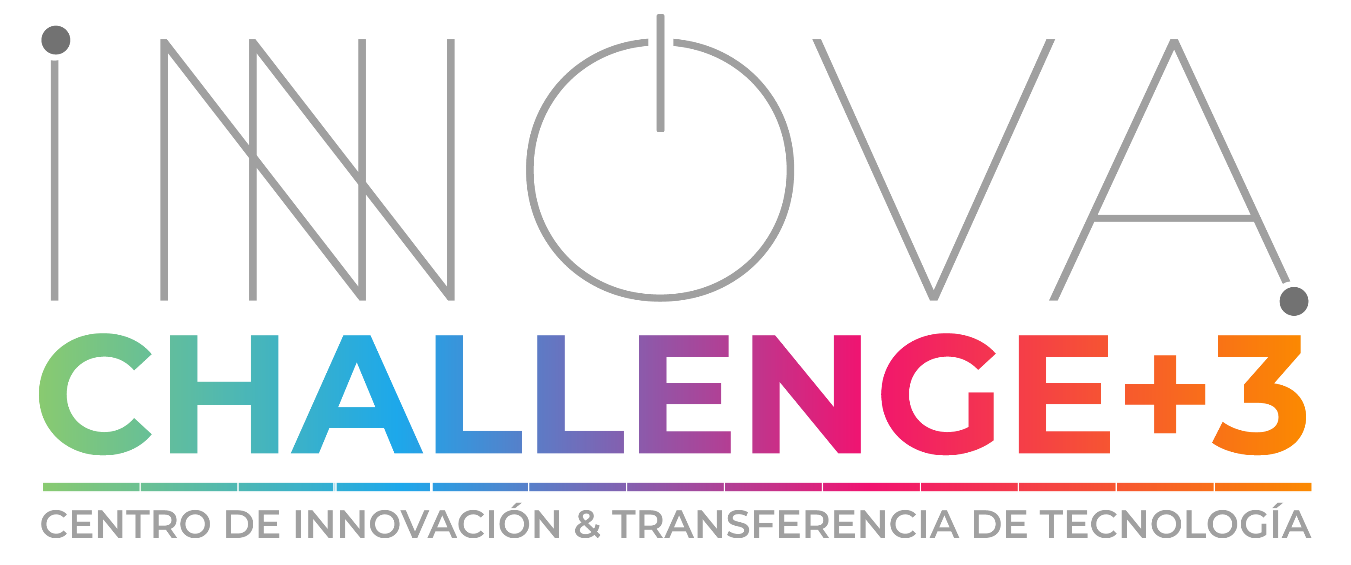 DATOS | GENERALESPROYECTODOCENTE(S)ALUMNOSPROTOCOLO DEL PROYECTO(mínimo cinco cuartillas, máximo diez)TITULORESUMEN EJECUTIVO (NO MÁS DE 500 PALABRAS) Describa de manera general la problemática que aborda en su proyecto, cómo lo resolvió y los resultados obtenidos.PLANTEAMIENTO DEL PROBLEMA (NO MÁS DE 500 PALABRAS)ANTECEDENTES DE INVESTIGACIÓN (MÁXIMO 700 PALABRAS) referir los antecedentes y avances científicos y/o tecnológicos que soportan la investigación realizada,VALOR AGREGADO DEL PROYECTO (MÁXIMO 500 PALABRAS) (qué lo hace diferente y que aporta de nuevo)IMPACTO O BENEFICIO HIPOTESIS A COMPROBAR (NO MÁS DE 300 PALABRAS)OBJETIVO DE LA INVESTIGACIÓN (MÁXIMO 300 PALABRAS) METODOLOGIA Y PROCEDIMIENTOS (MÁXIMO 700 PALABRAS) VINCULACIÓN CON EL SECTOR PRODUCTIVORESULTADOS (MÁXIMO 600 PALABRAS)BIBLIOGRAFÍAANEXO (fotografía del prototipo, diseño, etc.)A T E N T A M E N T E  MII. ERIKA ADRIANNE BANDALA MARTÍNEZCENTRO DE INNOVACIÓN & RANSFERENCIA DE TECNOLOGÍA DEL ITSMMSI. ANA LILIA SOSA Y DURÁN SUBDIRECCIÓN ACADÉMICA DEL ITSMMayores Informes :  Tel. 01 (235) 323 60 18 y 01 (235) 323 15 45 Ext. 141, e-mail: citt@itsm.edu.mxIN STITUTO TECNOLÓGICO SUPERIOR DE MISANTLAKM. 1.8 CARRETERA A LOMA DEL COJOLITEMISANTLA, VERACRUZNombre Categoría:  [   ] Producto /Servicio      [   ] Proceso       [   ] Innovación Social                           [   ] Software y Aplicaciones Móviles Categoría:  [   ] Producto /Servicio      [   ] Proceso       [   ] Innovación Social                           [   ] Software y Aplicaciones Móviles Temática:Temática:Porcentaje de avance:                                                    [   ] 25%      [   ] 50%     [   ] 75%     [   ] 100%Porcentaje de avance:                                                    [   ] 25%      [   ] 50%     [   ] 75%     [   ] 100%VigenciaFecha de inicio:   ___ /___ /______ ,   Fecha de término:   ___ /___ /______.VigenciaFecha de inicio:   ___ /___ /______ ,   Fecha de término:   ___ /___ /______.Docente responsableDocente responsableCarrera (área de adscripción):Carrera (área de adscripción):Carrera (área de adscripción):Carrera (área de adscripción):Carrera (área de adscripción):Línea de aplicación del conocimiento:Línea de aplicación del conocimiento:Línea de aplicación del conocimiento:Línea de aplicación del conocimiento:Línea de aplicación del conocimiento:Teléfono: E-mail:Docente colaboradorDocente colaboradorCarrera (área de adscripción):Carrera (área de adscripción):Carrera (área de adscripción):Carrera (área de adscripción):Carrera (área de adscripción):Línea de aplicación del conocimiento:Línea de aplicación del conocimiento:Línea de aplicación del conocimiento:Línea de aplicación del conocimiento:Línea de aplicación del conocimiento:Teléfono: E-mail:NoNombre completoCarreraCorreoTeléfono1.2.3.4.5.